Міністерство освіти і науки УкраїниКиївський університет імені Бориса ГрінченкаПедагогічний інститут     Кафедра образотворчого мистецтва Курсова робота з методики образотворчого мистецтваОсобливості розвитку зображувальної діяльності  дітей дошкільного вікунапрям підготовки  6.010101«Дошкільна освіта»                                                                                 Виконала:                                                                                 студентка  3-го курсу                                                                                 денної форми навчання                                                                                 групи ДОБ-1-13-4.0дЯцун Любов                                                                                  ___________________                                                                                             (підпис)     Київ – 2016ЗМІСТВСТУП…………………………………………………………………...…3РОЗДІЛ 1. ТЕОРЕТИКО-ПСИХОЛОГІЧНІ ОСНОВИ ЗОБРАЖУВАЛЬНОЇ ДІЯЛЬНОСТІ ДІТЕЙ ДОШКІЛЬНОГО ВІКУ…6
 	1.1. Особливості зображувальної діяльності дошкільника……………6
 	1.2. Вплив зображувальної діяльності на розвиток дітей дошкільного віку……………………………………………………………………………..…14 	Висновок до розділу 1…………………………………………………….24 	РОЗДІЛ 2. ЕМПІРИЧНЕ ДОСЛІДЖЕННЯ РОЗВИТКУ ЗОБРАЖУВАЛЬНОЇ ДІЯЛЬНОСТІ ДОШКІЛЬНИКІВ…………………25
 	2.1. Методика та система роботи занять з образотворчого мистецтва в різновікових групах дошкільного закладу…………………………………......252.1. Проведення емпіричного дослідження розвитку зображувальної діяльності та аналіз отриманих результатів …………………………………...28 	Висновок до розділу 2…………………………………………………….30
 	ВИСНОВОК………………………………………………………...…....31	СПИСОК ВИКОРИСТАНИХ ДЖЕРЕЛ……………………………...33
 	ДОДАТКИ……………………………………………………………...…35						ВступЗображувальна діяльність відіграє велике значення для всебічного розвитку особистості. У процесі створення зображення в дитини формуються спостережливість, естетичне сприйняття, художній смак, творчі здібності. Під час зображувальної діяльності дитина має можливість доступними засобами виразити свій емоційний стан, своє ставлення до навколишнього світу, вчиться самостійно створювати прекрасне, помічати його в повсякденному житті, у творах мистецтва.Під час виконання робіт із зображувальної діяльності в дитини відбувається тренування рухів пальців рук. Відомо, що розвиток зон мозку, які відповідають за мовлення, відбувається під впливом імпульсів, що йдуть від пальців. Якщо розвиток рухів пальців відстає, то затримується і розвиток мовлення, хоча загальна фізична активність дитини при цьому може бути нормальною. Стимулювання мовленнєвого розвитку дітей шляхом тренування пальців рук є одночасно й підготовкою руки до письма. [1, с. 7]Образотворча діяльність дитини давно привертає увагу художників, педагогів і психологів (Ф. Фребель, В. Люку, Р. Кершенштейнер, H. A. Рибніков, Р. Арнхейм, Ст. Штерн, Дж. Селлі та ін). Малюнки дітей вивчаються з різних точок зору. Наприклад, Ф. Гуденаф досліджував зв’язок розумового розвитку і зображувальної діяльності, в результаті яких була показана висока кореляція цих здібностей: чим краще малюнок, тим вище розумова обдарованість. На підставі цього він рекомендує використовувати малювання як тест на розумовий розвиток.  Однак, на думку A. M. Шуберта , цьому може бути інше пояснення: чим вище малюнок у всіх відносинах, тим він більш характерна, але не для життя розуму, а для життя емоції. А. Ф. Лазурський та інші психологи також підкреслювали зв'язок між особистістю дитини і його малюнком.А ось психологи Лейпцігської школи комплексних переживань вважають, що дитяче мистецтво носить характер експресіонізма - дитина зображає не те, що вона бачить, а те, що вона переживає, виражає свої відчуття, свої емоційні стани. М.О. Рибніков відзначав, що образотворча діяльність дитини відрізняється від образотворчої діяльності дорослої людини. Діяльність дорослого художника направлена на результат, тоді як для дитини продукт образотворчої діяльності грає другорядну роль. На перший план для неї виступає сам процес створення малюнка. Тому діти малюють з великим захопленням, але як тільки завершують малюнок, часто викидають його. На думку О. Запорожця, образотворча діяльність подібно до гри, дозволяє більш глибоко осмислити сюжети, що цікавлять дитину. Проте ще більш важливо, на його думку, що в процесі оволодіння образотворчою діяльністю у дитини утворюється внутрішній ідеальний план, який відсутній в ранньому дитинстві. У дошкільному віці внутрішній план діяльності ще потребує матеріальних опор, малюнок - одна з таких опор. [2, с. 240] Мета дослідження: полягає у вивченні дітей молодшого дошкільного віку.	Завдання дослідження: Вивчити проблему впливу зображувальної діяльності на розвиток дітей дошкільного віку.Опрацювати методику та систему роботи занять з образотворчого мистецтва.Експериментально дослідити особливості розвитку зображувальної діяльності дітей дошкільного віку. 	Об’єкт дослідження – зображувальна діяльність як чинник виховання творчої особистості.Предмет дослідження – особливості розвитку зображувальної діяльності дітей дошкільного віку.Методи дослідження: теоретичні: аналіз психолого-педагогічної літератури. Практичні: метод показу, спостереження.Експериментальна база дослідження: дослідження проводилося на базі дитячого навчального закладу «Ясла-садок №111» (м. Київ, вул. Бальзака, 55-А), в якій брало участь 7 дітей дошкільного віку.Структура роботи: робота складається зі вступу, двох розділів, висновків, списку використаної літератури (19 найменувань) та додатки. Основний зміст роботи викладений на 34 сторінках (без додатків). РОЗДІЛ 1. ТЕОРЕТИКО-ПСИХОЛОГІЧНІ ОСНОВИ ЗОБРАЖУВАЛЬНОЇ ДІЯЛЬНОСТІ ДІТЕЙ ДОШКІЛЬНОГО ВІКУОсобливості зображувальної діяльності дошкільникаОбразотворчу й конструктивну діяльність дитини ще називають продуктивною, маючи на увазі, по-перше, її націленість на отримання результату, а по-друге, її творчий та оригінальний характер. Водночас, ці види діяльності допомагають дитині відобразити оточуючу дійсність так, як вона її сприймає та розуміє. Створюючи малюнок, аплікацію, скульптурну форму чи конструкцію, дитина втілює на доступному їй технічному рівні свої індивідуальні та суб'єктивні образи предметів та явищ оточуючого, тому така діяльність носить моделюючий характер. Продукти образотворчої та конструктивної діяльності - це моделі оточуючої дійсності [3, C. 95-98].Продуктивні види діяльності, як і гра, мають моделювальний характер. У грі дитина створює модель стосунків між дорослими; у продуктивній діяльності, моделюючи предмети навколишнього світу, вона наближається до створення реального продукту, в якому її уявлення про предмет, явища, ситуації набуває матеріального втілення у малюнку, конструкції, об'ємному зображенні. Дитяча зображувальна діяльність спрямована на відображення навколишньої дійсності.Для зображувальної діяльності характерне художньо-образне начало. На відміну від образів сприймання і пам'яті художній образ максимально суб'єктивний і відображає певні властивості особистості його автора. До зображувальної діяльності належать малювання, ліплення, аплікація, їх взаємозв'язок простежується у виражальних засобах (форма, лінія, об'єм), які використовують при створенні продукту. Декоративне малювання, аплікація і ліплення передбачають використання гами кольорів і гармонії, сюжетне - композиції.Реальний світ дитина відображає не механічно. Цей процес є складним, обумовленим психічним розвитком дитини, її віковими та індивідуальними особливостями, умовами життя, вихованням, навчанням. Найважливішою психологічною особливістю зображувальної діяльності є її творчий, продуктивний характер, використання не лише наявних предметів, а й створення певного продукту шляхом реалізації задуму, що виник у дитини.Задум продуктивної діяльності втілюється за допомогою зображувальних засобів. Засвоюючи цю діяльність, дитина вчиться виокремлювати в реальному предметі сторони, які можуть бути відображені нею. Отже, ознаки і якості предметів є опорними точками в пізнанні дитиною дійсності. У дошкільника формується вміння варіативно використовувати виражальні засоби і знаряддя, він поступово опановує узагальнені способи зображення об'єктів навколишнього світу . [4]Перші продуктивні дії дитини виникають на основі предметних дій із такими зображувальними засобами, як олівець, пензлик, з такими матеріалами, як папір, пластилін. Маніпулюючи олівцем у 2 р. дитина відкриває його властивість залишати на поверхні слід. Перші помітки олівцем дитина робить не тільки на папері, а і на стінах, на меблях, не розуміючи смислу цих поміток. Поступово дитина дізнається про зв'язок між рухами своєї руки та лініями, які залишає олівець на папері. З цього починається формування техніки малювання, вироблення навичок володіння олівцем.Дорослий спонукає дитину до осмислення перших карлючок, запитуючи "Що це?", або говорячи "Це м'ячик. Це яблучко". Дитина знайомиться з дитячими книжками, вчиться впізнавати намальоване, встановлювати його зв'язок із почутим. Процес створення власного малюнка відбувається за схемою: випадкові лінії олівця - їх осмислення. Перші зображення олівцем дуже приблизно передають зовнішні властивості предметів. Так, дитина часто малює замкнену лінію, форма якої наближається до кола, яка для неї позначає різні предмети: це і кулька, і дівчинка, і сонечко. Дорослому важко впізнати в них певний предмет. Він пояснює дитині: якщо це яблучко, то домалюємо черешок чи листочок. Зв'язок карлючок із предметом дитина запам'ятовує, про що свідчить впізнавання ним предметів на своїх малюнках. Згодом дитина сама починає називати намальоване.Називання дитиною своїх карлючок становить перший етап у розвитку образотворчої діяльності. У цьому процесі бере участь знакова функція свідомості. Малювання дитини набуває сутнісної ознаки образотворчої діяльності як творення образів оточуючих предметів. Дитина все глибше проникає у сутність образотворчої діяльності, починає усвідомлювати її специфічну мету зобразити щось. Про це свідчить постановка дитиною задачі перед початком малювання за принципом назвав-намалював. Малюнок задається дитиною наперед, ще до свого втілення. Намалювавши, дитина помічає, що дорослий не завжди правильно розуміє дитячий задум, не впізнає на малюнку те, що хотіла намалювати дитина. Відсутність схожості зображеного з оригіналом стає перешкодою на шляху опосередкованого предметом спілкування з дорослим. Перехід до навмисного зображення предмету створює умови для того, щоб малюнок все більше наближався до дійсності. Розвивається моторика руки, її довільність. Т. С. Комарова виділила три групи образотворчих умінь:1) уміння використовувати знаряддя і матеріали (пензлик, олівці, фарби та ін.);2) здатність встановлювати зв'язок дійсної форми предмету з тим рухом, який слід використати для її передачі у малюнку;3) зорове сприйняття і контроль рухів на основі уявлення про особливості того малюнка, який повинна зробити дитина. Можливості дошкільника в оволодінні образотворчою діяльністю значно зростають завдяки розвитку самосвідомості, розширенню пізнавального досвіду. Зміст малюнків дошкільника значно ускладнюється. Він зумовлений досвідом ознайомлення з оточуючим, розвитком його розумової діяльності та образотворчих умінь, індивідуально-статевими особливостями (ставленням до предмету, інтересами). Якщо діти раннього віку вміють проводити лінії, наближені до прямих, до кола чи півкола, то і змістом їх малюнків виступають кульки з ниточками, намисто, доріжка, м'ячик, печиво. З 3-х р. у малюнках все частіше з'являється зображення людини. Спочатку це так звані головоноги, потім на малюнках вирізняється голова, шия, тулуб, ноги. У середніх дошкільників є особливо улюблені предмети для малювання, які вони неодноразово зображають: будинок, квітка, пташка, рибка, дерево, сонце. Після 5 р. при підтримці дорослого зміст малюнків різко розширюється. Діти довго та із захопленням малюють. Їх роботи відображають певні сюжети, де зображено не просто набір предметів, а їх взаємопов'язаність: вигляд кімнати, дівчинка із кульками на параді, берег моря із дітьми тощо. На своїх малюнках діти намагаються зображати процесуальність явищ - так з'являються серійні малюнки, що відповідають розвитку певного сюжету: Колобок у лісі із Ведмедем, потім Колобок із Лисою. У малюнках діти зображають також ігрові сюжети із певними персонажами. Вони виконують такі малюнки не один день, відтворюючи картини життя персонажів: Принцеса з казки переживає у малюнках різні пригоди: ось вона у будиночку на березі моря, ось її рятує сміливий Котигорошко, а тепер вона на балу танцює із ним.Розвиток техніки образотворення дозволяє зобразити предмет так, щоб його впізнавали оточуючі, однак зображення це відзначається схематизмом. І причина цього не лише у рівні техніки малювання, але й в особливостях дитячого сприймання, яке ще недостатньо деталізоване й диференційоване. У своєму малюнку дитина передає найістотніші, найважливіші для впізнавання ознаки й деталі оригіналу, не зважаючи на менш помітні якості. Малюнок створюється дитиною за допомогою образного узагальнення, яке становить передумову графічного моделювання (Л. А. Венгер).Поступово у процесі цілеспрямованого навчання образотворчій діяльності технічні вміння і навички дитини вдосконалюються. Вибір того, що малювати грунтується на досвіді дитини та на її ставленні до його компонентів. Менші діти малюють те, що вміють, а старші дошкільники, як правило, люблять малювати те, що їм подобається, викликає в них приємні переживання. Розвиток техніки малювання у старших дошкільників дозволяє через малюнок передати своє ставлення до зображеного. Виразними засобами, насамперед слугують лінія і колір. Приємне, добре дитина малює більш виразно, чітко, деталізовано, яскравими кольорами. Те, до чого дитина ставиться негативно, що викликає в неї неприємні переживання, виглядає на її малюнку аморфним, в темних одноманітних кольорах, як сплетіння хаотичних ліній. Діти люблять малювати квіти, тварин, різні візерунки, орнаменти.За допомогою кольору дитина зображає не тільки зовнішній вигляд предмета, але й своє ставлення до нього. Дитина часто має певний улюблений колір, яким розмальовує все, до чого ставиться позитивно. Тому на малюнках дітей бачимо предмети, розмальовані у невластиві для них кольори: червоні листочки, червоний ведмедик тощо. За допомогою кольору діти відображають динаміку явищ: листочки весною зелені, а восени жовте; вдень небо блакитне, а вночі -темно-синє, чорне.Ставлення дитини до зображеного відображають також композиція і розмір об'єктів. Найважливіший об'єкт звичайно більший за інших. Причому реальне співвідношення розмірів предметів часто не зберігається.Сприймання дитиною аркуша паперу як поверхні, на якій розміщується малюнок, зазнає вікових змін за наступними етапами (Ю. А. Полуянов).1. Аркуш паперу сприймається як безмежна площина, на якій можна розмістити всі свої малюнки, не пов'язані між собою єдиним задумом. Окремі зображення розташовані хаотично, не враховують співвідношення між предметами. Так, надувна кулька виходить зображеною так, що нитка опиняється вище за саму кульку. Протягом малювання дитина перевертає аркуш, виходить за його межі, малюючи на столі, на підлозі тощо.2. Дитина орієнтується при малюванні на "верх" і "низ". Лист ділиться на дві частини: небо і землю, а об'єкти розташовуються між ними в межах центральної смуги аркуша. Така композиція найбільш характерна для малюнків дітей дошкільного віку і називається "фризовою".3. Виділення лівої та правої сторони листа. При цьому дитина враховує також верх і низ листа, вирізняючи центральну ділянку (структурний центр) та розміщуючи у ньому головний об'єкт (смисловий центр). Структурний центр малюнка виступає одночасно і смисловим.  [5]Образотворча діяльність є засобом, фактором і результатом особистісного розвитку. Бажання дошкільника малювати, ліпити, конструювати, робити аплікації пояснюється інтересом до пізнання навколишнього світу, прагненням передати в образотворчій формі свої думки, враження, почуття й задоволенням від самостійної роботи. Інтерес дошкільників до образотворчої діяльності виражається в емоційному сприйнятті дітьми творів образотворчого мистецтва, в особистісному ставленні до нього, активному засвоєнні відповідних знань і застосуванні цих знань у процесі власної художньої практики. [6]Як зазначає Г. Сухорукова, в інтересі дошкільників до образотворчої діяльності можна виділити ті ж характерні особливості, які властиві інтересу взагалі, а саме: предметна спрямованість, дієвість, широта, глибина й стійкість. [7]   Предметна спрямованість інтересу проявляться в захопленні дитиною певним видом образотворчої діяльності, ідеєю, тематикою, художнім матеріалом. Дієвість виражається в ступені активності дитини в процесі діяльності, коли на тлі емоційно-позитивного ставлення до її різних видів дитина проявляє ініціативу, активність, самостійність у своїй улюбленій справі. Коли справа викликає в дитини відгук, збуджує до діяльності, сприяє виникненню бажання щось зробити, – це активний інтерес. У дошкільників він виявляється в емоційному захопленні від процесу образотворчої діяльності, активності й допитливості на заняттях, готовності вирішувати складні завдання, творчої ініціативи, прагнення досягти хороших результатів у роботі. Протилежний цьому – пасивний інтерес, який характеризується повторенням одноманітних сюжетів; відсутністю ініціативи, бажання, байдужістю до результату Під широтою інтересу до образотворчої діяльності слід розуміти різноманітність видів цієї діяльності, змісту, матеріалів, які цікавлять дитину. Якщо інтерес дитини обмежується одним видом образотворчої діяльності, певною тематикою, одноманітним матеріалом, такий інтерес обмежений. Якщо дитина проявляє інтерес до різних видів образотворчої діяльності, до різних тем, матеріалів – це широкий, різнобічний інтерес. Його розвиток у дошкільному віці є особливо важливим.   [8]Показниками розвитку інтересу дошкільників до образотворчої діяльності можна вважати: - бажання займатися образотворчою діяльністю на заняттях, у вільний час, у сім’ї;  - питання пізнавального характеру, пов’язані з темою;  інтерес до різних матеріалів, прагнення оволодіти ними, дізнатися про їх виразні можливості;  прагнення довести розпочату роботу до кінця; бажання отримати оцінку своєї роботи дорослими; інтерес до роботи інших дітей; активність при аналізі дитячих робіт. Інтерес дошкільників до образотворчої діяльності характеризується такими особливостями: емоційністю, прагненням спілкуватися з мистецтвом, але значною непостійністю; бажанням поділитися враженнями, але відсутністю знань, слабко вираженим умінням висловлюватися й обґрунтувати свою думку; прагненням до художньої діяльності, але недостатнім розвитком інтелектуальних, дослідницьких і образотворчих умінь. Несформованість або відсутність інтересу дошкільників до образотворчої діяльності пояснюються низкою причин: особливостями сімейного та суспільного виховання; недостатнім використанням мистецтвознавчого матеріалу в дошкільних закладах і його неадаптованістю до дитячого сприйняття; відсутністю необхідних знань і умінь педагогів. Крім того, до зниження дитячого інтересу ведуть диктаторські педагогічні прийоми, шаблони в позиції дорослого у ставленні до дитини, відсутність стимулювання творчої активності дитини. Мета, зміст і технологія формування в дітей інтересу до образотворчої діяльності залежать від самої концепції цієї діяльності, яким чином вона відповідає природі дитини й надає їй можливість виразити себе й самовизначитися. [9]У процесі розвитку інтересу дошкільників до образотворчої діяльності можна виділити два напрями:   	прямий – пов’язаний із включенням дитини в діяльність, формуванням його загальних і спеціальних умінь і здібностей;  непрямий, що припускає створення умов для саморозвитку, утвердження особистісної значущості дитини, розкриття її індивідуальності. Численні дослідження в галузі дитячої зображувальної творчості доводять, що без цілеспрямованого керівництва, розуміння й заохочення з боку дорослих діти втрачають інтерес до образотворчої діяльності. Для вирішення питання формування інтересу дошкільників до образотворчої діяльності можна виділити об’єктивні й суб’єктивні педагогічні умови. До об’єктивних умов відносять: створення предметно-розвивального середовища; вибір найбільш оптимальних форм і методів; використання різноманітних художньо-дидактичних ігор; взаємодія з батьками. Суб’єктивні умови виховання інтересу визначаються як внутрішні спонукальні сили дитини, що приводять у рух її духовні й розумові можливості: значимість діяльності; активне особистісне сприйняття; можливість персонального самовираження залежно від знань і ручних умінь. [10]Вплив зображувальної діяльності на розвиток дітей дошкільного вікуВ умовах гуманізації суспільства зростає соціальна роль творчої особистості, здатної активно мислити, шукати, отримувати й використовувати зібрану інформацію. Одним із пріорітетних напрямів виховання юної особистості є розвиток її творчості. Цей процес складний і суперечливий.Потреба щодо виховання та розвитку творчої людини взагалі й дитини зокрема вже давно цікавить дослідників різних галузей науки ( філософії, естетики, психології, педагогіки, літератури ). Видатні педагоги минулого Фребель, Й. Г. Песталоцці, Я. А. Коменський надавали великого значення дитячій художній діяльності. Навчання дітей малювання розглядалося як підготовка руки й ока до письма, як перша сходинка загальної системи навчання образотворчості. Цілеспрямований інтерес дослідників до дитячого малюнка виник у 80-90 роках XIX століття. Це були праці психолога                   В. Прейда  " Душа дитини " ( 1882 ), етнографа А. Ріхарда  " Малюнки первісних народів" ( 1887 ), мистецтвознавця К. Річчі " Мистецтво дитини"           ( 1887 ) та інші.  Науковці називають творчою таку роботу дитини, коли вона створює оригінальний продукт ( інтелектуальний, художній чи предметний ) і при цьому здійснює певний пошук або дослідження, комбінуючи, переносячи знайомі способи дій, вдаючись до нових підходів у вирішенні та виконанні завдань. [11] Розвиток зображувальної діяльності вимагає від дитини вдосконалення сприймання і мислення, уміння дивитися і бачити, передавати предметний світ за зображувальними законами. Зі свого боку вона стимулює особистісне зростання дитини, оскільки, наприклад, використання кольору покращує сприймання світу, розширює спектр її естетичних почуттів, поглиблює їх.Із діяльнісного погляду малюнок є матеріальною опорою внутрішнього плану діяльності, а процес малювання - способом психотерапії. За словами Л. Виготського, "художнє виховання - фон життєдіяльності" дитини, її малюнок - перехід від символу до знаку. Оскільки зображувальна діяльність безпосередньо стосується розвитку мислення, на підставі малюнків можна продіагностувати розвиток мислення дитини.Особливе значення малювання у розвитку дитини підкреслював Д. Бльконін, зараховуючи його разом із ліпленням до продуктивних видів діяльності: малювання дає змогу виразити колір і форму предмета; ліплення - втілює об'ємну форму, але не забезпечує відображення кольору; конструювання - передає співвідношення частин предмета. За його словами, у ранньому дитинстві предметне сприймання ще не достатньо розчленоване, тому колір, форму, величину та інші ознаки дитина сприймає не ізольовано від предметів, які ними наділені. Отже, ці види діяльності мають особливе значення для розвитку сприймання і мислення дитини. [12]Незамінними засобами розвитку творчості є література, музика, скульптура, живопис, декоративно-вжиткове мистецтво. Мистецтво зі своїм багатогранним, різноманітним, дивовижним і захоплюючим світом впливає на всі сторони духовного життя дитини, розвиває розум, формує естетичні уявлення, моральну поведінку, пробуджує творчу активність.Поняттям " творчість" позначають притаманну лише людині діяльність, у якій народжується якісно нове, відмінне, неповторне, оригінальне, унікальне. Дошкільняті властива підвищена пізнавальна активність, емоційна сприймальна чутливість, образне мислення, бо саме в цьому віці інтенсивно розвиваються уява, фантазія і пам’ять. Дитина здатна не лише сприймати красу довкілля й певним чином по-своєму відтворюють її, вона прагне також розкритись у власних природних здібностях, індивідуально-особистісних рисах, самореалізуватися. Тож образотворча діяльність допомагає їй у цьому.Творчість в образотворчій діяльності дошкільника - це здатність знаходити ідеї в складних, незвичних ситуаціях, нестандартно бачити й використовувати реальні предмети; здатність змінювати форму об’єкта, щоб він виступав у новій якості; здатність оригінально використовувати й поєднувати різні засоби художньої виразності з елементами інтеграції видів образотворчої діяльності, - результатом чого є власний художній твір.Враження дошкільного дитинства відкладаються в пам’яті на все життя і вирішують подальший розвиток дитини. В емоційному сприйнятті дитинства зароджуються витоки майбутньої  творчої особистості. Зі своїми переживаннями дитина завжди звертається до дорослих. Побачене вперше, відчуте, як диво, породжує тисячі запитань, на які дитина негайно потребує відповіді. І разом з відповіддю ми даруємо їй нашу естетичну оцінку - еталон сприймання світу. Отже, дитина сприймає світ через призму нашого світосприймання. Своєю здатністю помічати красу, відчувати й емоційно переживати її ми відкриваємо в дитини почуття сприйняття прекрасного.Зображувальна діяльність дає великі можливості для естетичного і творчого розвитку дитини. Заняття з малювання в дитячому садку можуть і мають стати зустріччю з прекрасним: природою, людиною, світом мистецтва. Для того, щоб діти відчули красу, необхідно перетворити заняття на милування і залучити до цього всі органи чуття. Чим більше органів чуття беруть участь у сприйманні навколишнього світу, тим повнішими будуть уявлення, глибшим пізнання. Рівень глибокого чуттєвого сприйняття допоможе формувати художньо-образне асоціативне мислення і вміння бачити життя, що оточує, очима художника. Далеко не кожна дитина може стати в майбутньому професійним художником, але кожна може навчитися помічати навколо себе красу, реагувати на неї щиросердним поривом, продовжувати її в своїй душі, думках, діях, творіннях. Під час виконання робіт із зображувальної діяльності у дитини тренуються рухи пальців рук. Під впливом імпульсів, що йдуть від пальців, відбувається розвиток зон мозку, що відповідають за мовлення. Якщо розвиток рухів пальців відстає, то затримується й розвиток мовлення.Важлива умова розвитку творчості дошкільника в художній діяльності - збагачення образно-асоціативного мислення, уяви, фантазії, розкриття внутрішнього " Я", позитивне тло, що дає змогу зробити процес творення, народження неповторного, оригінального художнього продукту невимушеним. У художній діяльності дитина може відображати власні почуття, думки, настрій, активно відкривати нові способи реалізації та прийоми зображення, реалізувати свої уподобання, інтереси, потреби, накопичувати інформацію про події, явища, навколишній світ. [13]Художнє виховання дітей необхідно починати в ранньому віці. Види творчості можуть бути абсолютно будь-якими: образотворче мистецтво, музика, література, танці - головне, щоб дитина з малих років вбирав художню культуру. Щоб вона стала невід'ємною частиною його життя і зробила формуючий вплив на його особистість.
В нашій роботі ми розглянемо малювання для дітей, так як це самий доступний вид художньої творчості.Образотворча діяльність - це специфічне образне пізнання дійсності. І як всяка пізнавальна діяльність вона має велике значення для розумового виховання дітей. Оволодіння умінням зображувати неможливе без цілеспрямованого розвитку зорового сприйняття - спостереження. Для того щоб намалювати, виліпити який-небудь предмет, попередньо треба добре з ним познайомитися, запам'ятати його форму, величину, конструкцію, колір, розташування частин.Малювання - вид образотворчої діяльності, основне призначення якого - образне відображення дійсності. Малювання - одне з найцікавіших для дітей дошкільного віку: воно глибоко хвилює дитину, викликає позитивні емоції. Дуже рано дитина починає також прагнути найрізноманітнішим чином, висловити отримані ним враження: рухом, словами, мімікою. Треба дати можливість йому розширити область вирази складаються у нього образів. Треба дати йому матеріал: олівці і папір, навчити, як поводитися з цим матеріалом. Матеріальне вираження сформованих образів служить прекрасним засобом перевірки і збагачення їх. Треба всіляко заохочувати дитячу творчість, в якій би формі воно не полягало.Як правило, діти люблять малювати, отримуючи можливість передати те, що їх схвилювало, що їм сподобалося, що викликало у них інтерес. Малювання має велике значення для всебічного виховання дітей дошкільного віку. Діти відтворюють у малюнку, те, що сприйняли раніше, з чим вони вже знайомі. Здебільшого діти створюють малюнки за поданням або по пам'яті. Наявність такого роду уявлень дає їжу роботі уяви. Формуються ці уявлення в процесі безпосереднього пізнання об'єктів зображення в іграх, на прогулянках, спеціально організованих спостережень і т. п. Про чому діти дізнаються з розповідей, творів художньої літератури.
 	Малювання - найважливіший засіб естетичного виховання. А художники Давньої Греції вважали, що навчання малювання необхідно не тільки для багатьох практичних ремесел, але і важливо для загальної освіти і виховання.
 	Малювання надає вплив на те, що прийнято називати «дрібною моторикою», тобто дитина розвиває кисті рук, пальці. Це тонкі координації, які з однієї сторони зміцнюють зв'язки між нейронами мозку і нервами в кистях. З іншого ж боку - зворотні сигнали від неслухняних ще пальців змушують мозок обробляти нові масиви інформації і, отже, розвиватися. Під час навчання дітей малювання відбувається знайомство їх з творами, написаними великими майстрами. Це, безумовно, розширює кругозір, привчає мислити ширше, ніж підказує повсякденне життя. Але вплив на душу і розум полягає не тільки в цьому. Дитина, намагаючись зобразити що-небудь на папері, зовсім по-іншому починає ставитися до навколишнього світу. Дивлячись на все, він бачить не хаотичні картинки, а пропорційності, пропорції, фарби. Світ набуває глибину і насиченість. [14]Образотворча діяльність - це специфічне образне пізнання дійсності. Як всяка пізнавальна діяльність має велике значення для розумового виховання дітей.Оволодіння умінням зображувати неможливе без цілеспрямованого зорового сприйняття - спостереження. Для того щоб намалювати який-небудь предмет, треба попередньо добре з ним ознайомитись, запам'ятати його форму, величину, колір, конструкцію розташування частин.Для розумового розвитку дітей велике значення має поступове розширення запасу знань на основі уявлень про різноманітність форм просторового розташування предметів навколишнього світу, різних величинах, різноманітті відтінків кольорів.При організації сприйняття предметів і явищ важливо звертати увагу дітей на мінливість форм, величин (дитина і дорослий), квітів (рослини в різні пори року), різне просторове розташування предметів і частин (птах сидить, літає, клює зерна, рибка плаває в різних напрямках тощо).
Навчання образотворчої діяльності неможливо без формування таких розумових операцій, як аналіз, порівняння, синтез, узагальнення.
Здатність аналізу розвивається від більш загального і грубого розрізнення до більш тонкого. Пізнання предметів і їх властивостей, що купується дієвим шляхом, закріплюється у свідомості.На заняттях з образотворчої діяльності розвивається мова дітей: засвоєння і назва форм, кольорів та їх відтінків, просторових позначень сприяє збагаченню словника; висловлювання в процесі спостережень за предметами, при обстеженні предметів, споруд, а також при розгляданні ілюстрацій, репродукцій з картин художників позитивно впливають на розширення словникового запасу та формування зв'язного мовлення.
Як вказують психологи, для здійснення різних видів діяльності, розумового розвитку дітей велике значення мають ті якості, навички, вміння, які вони набувають в процесі малювання, аплікації і конструювання. [15]Зображувальна діяльність тісно пов'язана з сенсорним вихованням.
Формування уявлень про предмети вимагає засвоєння знань про їх властивості та якості, формі, кольорі, величині, становище у просторі. Діти визначають і називають ці властивості, порівнюють предмети, знаходять схожість і відмінності, тобто виробляють розумові дії. 	Таким чином, образотворча діяльність сприяє сенсорному вихованню та розвитку наочно-образного мислення. Дитяче образотворче творчість має суспільну спрямованість. Дитина малює не тільки для себе, але і для оточуючих. Йому хочеться, щоб його малюнок щось сказав, щоб зображене їм дізналися.Громадська спрямованість дитячого образотворчого творчості проявляється і в тому, що у своїй роботі діти передають явища суспільного життя.Значення занять з малювання для морального виховання полягає також у тому, що в процесі цих занять у дітей виховуються морально-вольові якості: потреба і уміння доводити почате до кінця, зосереджено й цілеспрямовано займатися, допомагати товаришу, долати труднощі і т. п.Малювання як вид образотворчої діяльності має бути використано для виховання у дітей доброти, справедливості, для поглиблення тих благородних почуттів, які виникають у них.У процесі образотворчої діяльності поєднується розумова та фізична активність. Для створення малюнка необхідно докласти зусиль, здійснити трудові дії, оволодіти певними вміннями. Образотворча діяльність дошкільнят вчить їх долати труднощі, проявляти трудові зусилля, оволодівати трудовими навичками. Спочатку в дітей виникає інтерес до руху олівця або пензля, до слідів оставляемыми ними на папері; поступово з'являються нові мотиви творчості - бажання отримати результат, створити певне зображення.Дошкільнята опановують багатьма практичними навичками, які пізніше будуть потрібні для виконання самих різноманітних робіт, набувають ручну умілість, яка дозволить їм відчувати себе самостійними.Освоєння трудових умінь і навичок пов'язане з розвитком таких вольових якостей особистості, як увага, наполегливість, витримка. У дітей виховуються вміння працювати, домагатися бажаного результату. Формування працьовитості, навичок самообслуговування сприяє участь дітей у підготовці до занять та прибирання робочих місць.Основне значення образотворчої діяльності полягає в тому, що вона є засобом естетичного виховання.У процесі образотворчої діяльності створюються сприятливі умови для розвитку естетичного сприйняття та емоцій, які поступово переходять в естетичні почуття, сприяють формуванню естетичного відношення до дійсності.Безпосереднє естетичне почуття, яке виникає при сприйнятті гарного предмета, включає різні складові елементи: почуття кольору, відчуття пропорції, відчуття форми, почуття ритму.Для естетичного виховання дітей і для розвитку їх образотворчих здібностей велике значення має знайомство з творами образотворчого мистецтва. Яскравість, виразність образів в картинках, скульптурі, архітектурі та творах прикладного мистецтва викликають естетичні переживання, допомагають глибше і повніше сприймати явища життя і знаходити образні вираження своїх вражень в малюнку, ліпленні, аплікації. Поступово у дітей розвивається художній смак.
Займаючись малюванням діти дізнаються різні матеріали (папір, фарби, олівці та ін), ознайомлюються з їх властивостями, виразними можливостями, набувають навички роботи з ними. [16] На заняттях з малювання відбувається розвиток творчих здібностей дітей, також вони засвоюють назви форм, кольорів та їх відтінків, просторових позначень сприяє збагаченню словника. Висловлювання в процесі спостережень і явищ при дослідженні предметів, а також при розгляданні ілюстрацій, репродукцій з картин художників позитивно впливають на формування пов'язаної мови і особистісний розвиток дитини. В процесі аналізу робіт в кінці заняття діти розповідають про своїх малюнках висловлюють судження про роботи інших дітей. Залучення образних порівнянь, віршованих текстів для естетичної характеристики предметів сприяє розвитку у дітей образного, виразного мовлення.При проведенні занять створюються сприятливі умови для формування таких якостей, як допитливість, ініціативність, розумова активність і самостійність. Вперше намалювати - велике щастя для трирічного малюка. В процесі виконання ліплення або малюнка, дитина згадує ті явища і події, які хоче висловити, знову переживає ті почуття, які були викликані ними, що позитивно впливає на розвиток особистості дитини.Роль вихователя в розвитку дитини навчити малюка тримати пензель і олівець трьома пальцями (між великим і середнім, притримуючи зверху вказівним), рука при цьому до ліктя лежить на столі або може бути піднята, спираючись на який малює олівець (або кисть, крейда тощо). Малювати олівцем з різним натиском (легко торкаючись паперу для отримання світлих відтінків і тонких, легких ліній і більш сильно натискаючи для отримання яскравого кольору і сильних енергійних ліній). Це дозволить домагатися виразності ліній і зображення, так як лінія - один з основних компонентів малюнка. При малюванні пензлем діти вчаться вести лінії всім ворсом і кінцем його для отримання широких і тонких ліній.Правильний розвиток дрібної моторики у дітей вчить хлопців прийомам зафарбовування зображень (проводити лінії в одному напрямку, не змінюючи його в межах одного контуру, не виводити штрихи за межі контуру; передаючи гладку фактуру, зафарбовувати без просвітів, а шорстку - з просвітами). Діти набувають вміння регулювати довжину штрихів і ліній з метою зображення предметів, їх частин і фактури.Тут важлива роль вихователя для розвитку дитини полягає в тому, щоб простежити процес засвоєння дітьми різних способів роботи пензлем і фарбами: по сухому фону, по вологому, способом розмивання. Їх вчать змішувати фарби з білилом (в гуаші) і розводити водою (в акварелі) для отримання різних відтінків кольорів; використовувати різні способи малювання та отримання відтінків кольору, застосовувати при створенні зображення різні техніки (простий олівець і фарби - гуаш, акварель: кольорові воскові крейди і гуаш або акварель тощо). Оволодіння технікою малювання розвиває моторику дітей, дозволяє їм вільно відображати в малюнку свій творчий задум, створювати цікаві виразні малюнки!Малювання у дитинстві надає величезний вплив на всебічний розвиток особистості дитини і, насамперед, на його естетичний розвиток. Важливо в цьому віці підвести дитину до розуміння прекрасного, сформувати вміння самостійно створювати прекрасне, виховувати естетичні почуття (почуття форми, кольору, композиції). Заняття малюванням привчають малюка діяти самостійно, бути зайнятим справою. [17]Висновок до розділу 1Потреба щодо виховання та розвитку творчої людини взагалі й дитини зокрема вже давно цікавить дослідників різних галузей науки ( філософії, естетики, психології, педагогіки, літератури ). Видатні педагоги минулого Фребель, Й. Г. Песталоцці, Я. А. Коменський надавали великого значення дитячій художній діяльності. Навчання дітей малювання розглядалося як підготовка руки й ока до письма, як перша сходинка загальної системи навчання образотворчості. Цілеспрямований інтерес дослідників до дитячого малюнка виник у 80-90 роках XIX століття. Це були праці психолога                   В. Прейда  " Душа дитини " ( 1882 ), етнографа А. Ріхарда  " Малюнки первісних народів" ( 1887 ), мистецтвознавця К. Річчі " Мистецтво дитини"           ( 1887 ) та інші. Розвиток зображувальної діяльності вимагає від дитини вдосконалення сприймання і мислення, уміння дивитися і бачити, передавати предметний світ за зображувальними законами. Зі свого боку вона стимулює особистісне зростання дитини, оскільки, наприклад, використання кольору покращує сприймання світу, розширює спектр її естетичних почуттів, поглиблює їх.	РОЗДІЛ 2. ЕМПІРИЧНЕ ДОСЛІДЖЕННЯ РОЗВИТКУ ЗОБРАЖУВАЛЬНОЇ ДІЯЛЬНОСТІ ДОШКІЛЬНИКІВ
 	2.1. Методика та система роботи занять з образотворчого мистецтва в різновікових групах дошкільного закладуУ дитячому садку малювання займає провідне місце в навчанні дітей образотворчому мистецтву і включає три види: предметне малювання, сюжетне і декоративне.Предметне малювання – зображення окремих предметів в малюнку. Предметами можуть бути різні живі і неживі об’єкти природи і побуту: дерево, яблуня, меблі, тощо.Сюжетне малювання – передача зв’язного змісту в малюнку або об’єднання кількох предметів єдиним змістом. Сюжетом можуть бути як картини природи, так і побут: ілюстрації до казок тощо.Декоративне малювання – створення візерунків. Візерунки бувають геометричні і рослинні. Візерунки виконуються в смужці або в різних геометричних фігурах (квадраті, прямокутнику, колі тощо).Кожному з них властиві свої завдання, які визначають програмовий матеріал і зміст роботи. Основне завдання навчання малюванню – допомогти дітям пізнати навколишню дійсність, розвинути у них спостережливість, виховати відчуття прекрасного і навчити прийомам зображення. Одночасно здійснюється основне завдання образотворчої діяльності – формування творчих здібностей дітей в створенні виразних образів різних предметів доступними для даного віку образотворчими засобами. [17]Наприклад, в програмі «Дитина» простежується спрямованість на особистісний розвиток дошкільнят, психологізацію роботи, індивідуальний підхід, особливості організації роботи гуртків, гнучкий режим дня. Кожний розділ програми передбачає наявність таких напрямів: завдання і зміст, орієнтовна тематика занять, умови успішної педагогічної роботи, у родинному колі, показники успішного розвитку дітей.Ця програма розглядає художню діяльність дитини як поєднання видів занять, що спрямовані на розвиток творчої активності, ініціативності, образного мислення, уяви і фантазії, сприйнятливості до краси навколиш­нього світу, спрямованості на збереження і творення краси. Тобто перед­бачено взаємозв'язок і взаємопроникнення різних видів мистецтва і ху­дожньо-творчої діяльності.У розділі програми «Чарівні фарби і талановиті пальчики» підкреслено необхідність надавати дитині в продуктивних видах діяльності можливість виявляти пошукову активність, власну ініціативу і творчість, обирати один з кількох запропонованих варіантів завдання, пропонувати оригінальні рішення. У розділі чітко визначено завдання з малювання, ліплення, аплікації. Велику увагу приділено ознайомленню дитини з творами мистецтва, зокрема народного декоративно-ужиткового. Автори підкреслюють важливість дієвого пізнання характерних особливостей його засобів художньої виразності. Так, наголошується, що основні властивості різних матеріалів та інструментів дитина молодшого дошкільного віку має визна­чити у процесі власних дій. Серед завдань середньої групи — розвиток інтересу до зображувальних матеріалів та їхніх властивостей через експериментування, дослідництво. Для дітей середнього дошкільного віку передбачено колективні роботи з використанням різних видів зображення. Найважливішим завданням вихователя у старшій групі є знаходження доцільного співвідношення між навчанням і самостійною образотворчою діяльністю дитини, стимулювання і підтримка її у створенні та втіленні, власних задумів, формування вміння передавати один і той самий образ у різних видах художньої діяльності.У розділі «Будуємо, майструємо, творимо», для молодшої групи запропоновано роботу з будівельним конструктором, тематику основних конструкцій. Передбачено ознайомлення дітей з іншими матеріалами для конструювання: папером, природним матеріалом, кубиками тощо.Для середньої групи у розділі «Привчаємося працювати» запропоновано художню працю, яка передбачає конструювання: з паперу, природних, викидних матеріалів, а також з піску, поролону, ниток і кольорових шнурків.Для старшого дошкільного віку передбачено роботу в гуртках з різних видів художньої діяльності: флоромозаїка, коренепластика, аплікація із соломки, художнє литво, вишивання, витинанки. Безперечно, таке поєднання видів художньої діяльності дітей старшого дошкільного віку становить стійке підґрунтя для формування художньої творчості дітей. Тематика занять тісно пов'язана із сезонними явищами природи, улюбленими творами художньої літератури, працею людей, традиційними святами, визначними подіями. [18]В роботі з дітьми можна використовувати різноматні техніки, що викликає особливий інтерес до дитини. Найчастіше використовують такі техніки малювання: гуаші, акварелі по-мокрому, пальчиком, пензлем тощо. Для проведення занять різних видів образотворчого мистецтва необхідно:-        мати зручні за розміром і формою стільці та столи; затемнення на вікнах для показу слайдів; діапроектор    та    збірник    слайдів    з    творами    відомих художників;-	магнітофон або програвач з підбіркою музичних творів, під час занять різними видами образотворчого   мистецтва обов'язковим має стати звучання  музичного твору відповідно до теми;-	при малюванні одягати дитині фартушок або балахон художника (простора сорочка, вдягнена задом наперед), давати для використання вологу ганчірку; варто обладнати постійно діючу "художню студію" - стіл, на якому розкладені матеріали та інструменти для самостійної творчої роботи малюка;-     заняття краще проводити парами або малою групою по 3-4 дітей, тривалістю від 10 до 12 хвилин, кожній дитині надати можливість закінчити свою роботу. [19]2.2. Проведення емпіричного дослідження розвитку зображувальної діяльності та аналіз отриманих результатів Основна мета емпіричного дослідження розвитку зображувальної діяльності : навчити дітей малювати фарбами.Дослідно-експериментальна робота проводилась на базі дошкільного навчального закладу ««Ясла-садок №111» (м. Київ, вул. Бальзака, 55-А), в якій брало участь 7 дітей дошкільного віку.Було проведено заняття з малювання для дітей раннього віку. Діти навчились малювати яблуко, розрізняти кольори, допомагати один одному. Під час занняття було виховано у дітей інтерес до малювання, ознайомлено дітей з папером, пензлем і фарбами, вчились правильно їх використовувати. Було зображено предмет округлої форми і було навчено дітей раннього віку помічати яскравість кольорових образів в картинці.Конспект заняття для дітей раннього вікуПрограмовий зміст:- Формувати та розвивати у дітей уявлення про яблуко та його форму;- Закріпити вміння впізнавати і розрізняти яблуко серед інших фруктів;- Закріпити кольори: червоний, зелений;- Розвивати дрібну моторику рук;- Розширювати діапазон використання пальчикових форм спілкування з дітьми: розвивати дрібну моторику, вчити виконувати ігрові дії відповідно тексту потішки;- Виховувати чуйність, доброзичливість, формувати пізнавальний інтерес.Матеріал: картина «Їжак з яблуком», трафарети яблук для малювання (додаток Б).Хід роботи:Вихователь:Діти, погляньте, хто до нас завітав (діти хором: «Їжачок»). Який він гарний! А що це у нього на спинці (діти: «яблуко»).Молодці! Їжачок готується до зими, тому збирає в себе в домівці яблучка. Давайте допоможемо їжачкові зібрати багато яблук (вихователь роздає дітям трафарети для малювання).Діти, візьміть будь-ласка до рук пензлі, ось так (вихователь показує). Молодці! Змочимо водою та вмочимо в фарбу. Тепер почнемо зафарбовувати. Які молодці! Як гарно у вас виходить! Їжачок дуже дякує за гарні яблука і за допомогу. 	Після малювання вихователь веде дітей до ванної кімнати, а няня прибирає робоче місце.Проаналізувавши роботи дітей, мною було виявлено, що четверо дітей зафарбували яблуко по контуру самостійно, а трьом потрібна була допомога. Результати проведення розміщенні в додатках:  Г, Д, Е, Ж, З, К, Л.Висновок до розділу 2У дитячому садку малювання займає провідне місце в навчанні дітей образотворчому мистецтву і включає три види: предметне малювання, сюжетне і декоративне.Дослідно-експериментальна робота проводилась на базі дошкільного навчального закладу ««Ясла-садок №111» (м. Київ, вул. Бальзака, 55-А), в якій брало участь 7 дітей дошкільного віку.Було проведено заняття з малювання для дітей раннього віку. Діти навчились малювати яблуко, розрізняти кольори, допомагати один одному. Під час занняття було виховано у дітей інтерес до малювання, ознайомлено дітей з папером, пензлем і фарбами, вчились правильно їх використовувати. Було зображено предмет округлої форми і було навчено дітей раннього віку помічати яскравість кольорових образів в картинці.Проаналізувавши роботи дітей, мною було виявлено, що четверо дітей зафарбували яблуко по контуру самостійно, а трьом потрібна була допомога.Під час занняття було виховано у дітей інтерес до малювання, ознайомлено дітей з папером, пензлем і фарбами, вони вчились правильно їх використовувати. Було зображено предмет округлої форми і було навчено дітей раннього віку помічати яскравість кольорових образів в картинці.ВисновокТема розвитку зображувальної діяльності дуже актуальна, адже зорова діяльність впливає на всебічний розвиток дітей дошкільного віку.Для зображувальної діяльності характерне художньо-образне начало. На відміну від образів сприймання і пам'яті художній образ максимально суб'єктивний і відображає певні властивості особистості його автора. До зображувальної діяльності належать малювання, ліплення, аплікація, їх взаємозв'язок простежується у виражальних засобах (форма, лінія, об'єм), які використовують при створенні продукту. Дуже важливо викликати у дітей інтерес до образотворчої діяльності, бо він має рефлексивну спрямованість і є тісно пов’язаним з особистісним розвитком дошкільника. Тому всі прояви інтересу повинні бути помічені педагогом, осмислені ним. Тоді інтерес дошкільників до образотворчої діяльності буде природним, постійним, стійким. На його тлі образотворча діяльність дошкільників розгорнеться як емоційна, піднесена, творча.Вперше намалювати - велике щастя для трирічного малюка. В процесі виконання ліплення або малюнка, дитина згадує ті явища і події, які хоче висловити, знову переживає ті почуття, які були викликані ними, що позитивно впливає на розвиток особистості дитини.Під час підготовки даної роботи було опрацьовано програму «Дитина», в якій простежується спрямованість на особистісний розвиток дошкільнят, психологізацію роботи, індивідуальний підхід, особливості організації роботи гуртків, гнучкий режим дня. Кожний розділ програми передбачає наявність таких напрямів: завдання і зміст, орієнтовна тематика занять, умови успішної педагогічної роботи, у родинному колі, показники успішного розвитку дітей.Ця програма розглядає художню діяльність дитини як поєднання видів занять, що спрямовані на розвиток творчої активності, ініціативності, образного мислення, уяви і фантазії, сприйнятливості до краси навколиш­нього світу, спрямованості на збереження і творення краси. Тобто перед­бачено взаємозв'язок і взаємопроникнення різних видів мистецтва і художньо-творчої діяльності.Було проведено заняття з малювання для дітей раннього віку, під час якого було виховано у дітей інтерес до малювання, ознайомлено дітей з папером, пензлем і фарбами, вони вчились правильно їх використовувати. Було зображено предмет округлої форми і було навчено дітей раннього віку помічати яскравість кольорових образів в картинці.Проаналізувавши роботи дітей, мною було виявлено, що четверо дітей зафарбували яблуко по контуру самостійно, а трьом потрібна була допомога. Результати проведення розміщенні в додатках: Г, Д, Е, Ж, З, К, Л.					ЛітератураДобринська С. Є. Розвиток творчих здібностей дітей дошкільного віку в зображувальній діяльності / Світлана Євтухівна Добринська. – Сарни. – 79 с.Обухова Л. П. Дитяча психологія: теорія, факти, проблемы / Людмила Пилипівна Обухова. – Москва: Тріола, 1998. – 352 с. Урунтава Г. А. Дошкільна психология. - М.: Изд. Центр "Академия", 1997. - С. 95-98.Павелків Р. В. Дитяча психологія : навч. посіб. / Р. В. Павелків, О. П. Цигипало. - К. : Академвидав, 2008. - 431 c.Дуткевич Т. В. Дитяча психологія. Навч. посіб. / Тетяна Вікторівна Дуткевич. – Київ: Центр учбової літератури, 2012. – 424 с.Плотникова О. М. Формування інтересу до образотворчої діяльності в дітей дошкільного віку / О. М. Плотникова. // Педагогічні науки: теорія, історія, інноваційні технології. – 2013. – №5. – С. 163–168.Сухорукова Г. В. Образотворче мистецтво з методикою викладання в дошкільному навчальному закладі : підручник / Г. В. Сухорукова, О. О. Дронова, Н. М. Голота, Л. А. Янцур ; за заг. ред. Г. В. Сухорукової. – К. : Видавничий Дім «Слово», 2010. – 376 с.Сірченко Л. Матеріали та обладнання для образотворчості: вимоги та поради / Л. Сірченко // Дошкільне виховання. – 2005. – № 5. – С. 8–10. Шульга Л. М. Розвиток художніх здібностей дітей дошкільного віку на заняттях з малювання / Л. М. Шульга // Обдарована дитина. – 2004. – № 9. – С. 43–63.  Янцур Л. А. Особливості організації та педагогічне супроводження образотворчої діяльності на різних етапах художньо-творчого зростання особистості дитини / Л. А. Янцур // Оновлення змісту, форм та методів навчання і виховання в закладах освіти. Наукові записки РДГУ. – Рівне. – 2005. – № 31. – С. 21–26. Горошко Н.П. Зображувальна діяльність у дошкільних навчальних закладах (малювання, ліплення, аплікація)/ Н. П. Горшко. - X.: Ранок, 2007.Сакулина Н. П. Развитие художественно-творческих способностей у детей / Н. П. Сакулина. – М. : Просвещение, 1980. – 180 с.Левківська О. Розвиток дрібної моторики у дітей дошкільного віку/О. Левківська// Психолог дошкілля.- вересень 2010 №9. Казакова Т. Г. Теорія и методика розвитку дитячого образотворчого мистецтва / Т. Г. Казакова. – М. : Владос, 2006. – 260 сВыготский Л. С. Воображение и творчество в детском возрасте. - М.: Просвещение, 1991. - 93 с..Григор'єва Г. Г. Зображувальна діяльність дошкільнят/ Г. Г. Григор'єва - М.: Академія, 1999. – 205 сКириченко М. А. Основи образотворчої грамоти. Навчальний посібник. / М. А. Кириченко. – Київ: Вища школа, 202. – 190 с.Проскура О. В. Програма виховання і навчання "Дитина" / О. В.Проскура, Л. П. Кочина, В. У. Кузьменко, Н. В. Кудикына. – Київ: Київський універсивет імені Бориса Грінченка, 2015. – 288 с.Комарова Т. С. Теорія та методика образотворчої діяльності в дитячому закладі / Т. С. Комарова. – Київ: Вища школа, 1998. – 173 с.ДОДАТОК АСписок дітейДодаток Б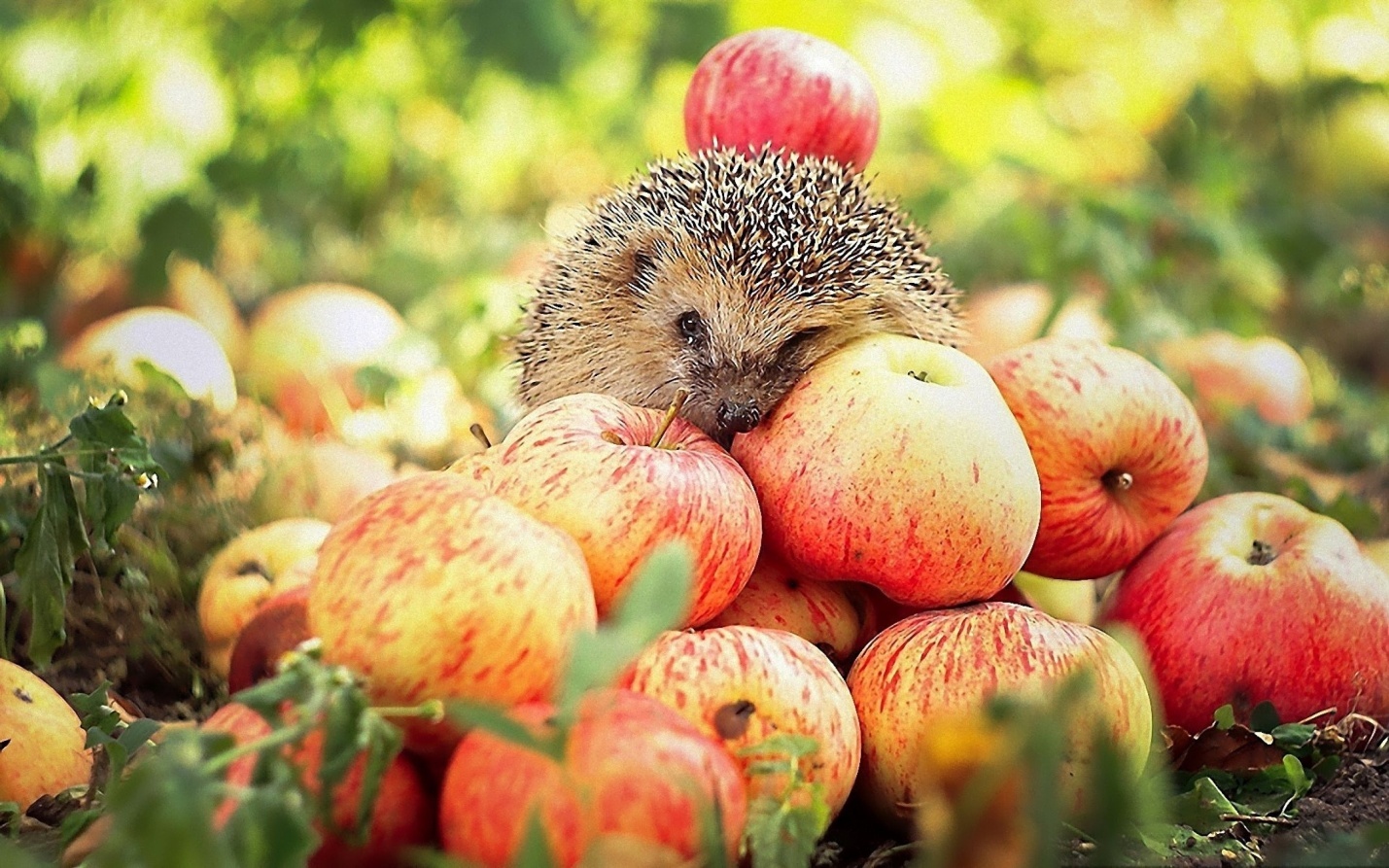 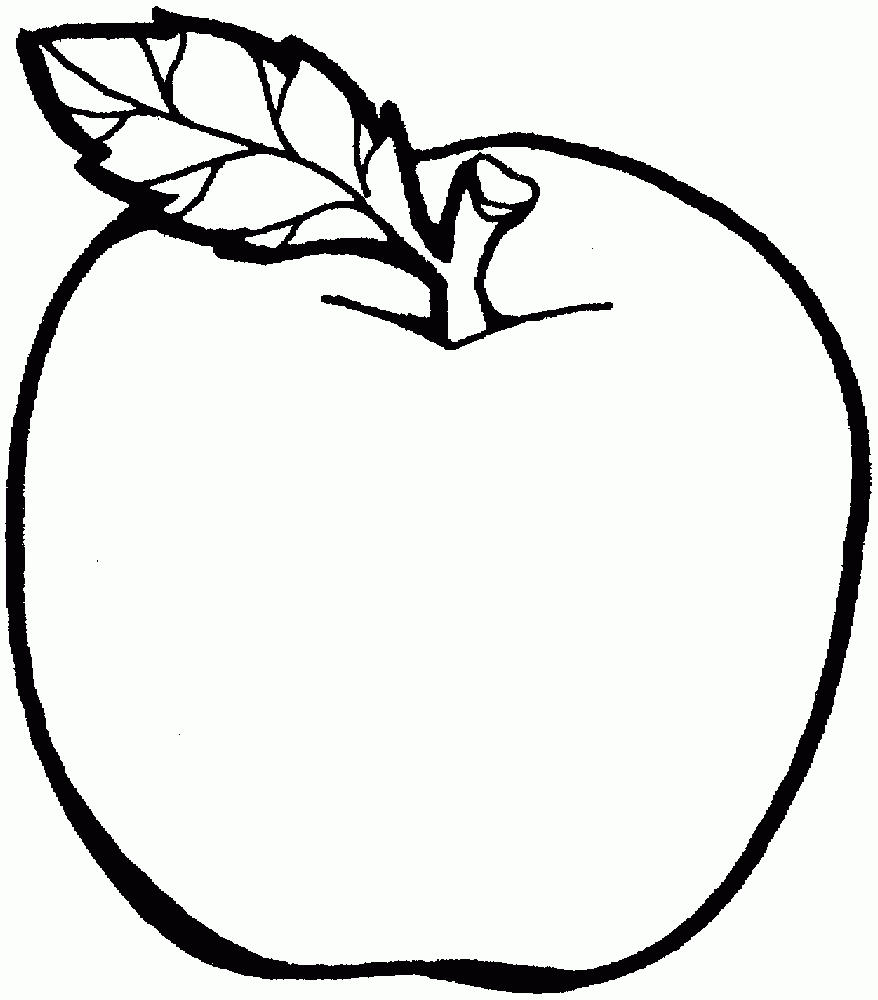 Додаток В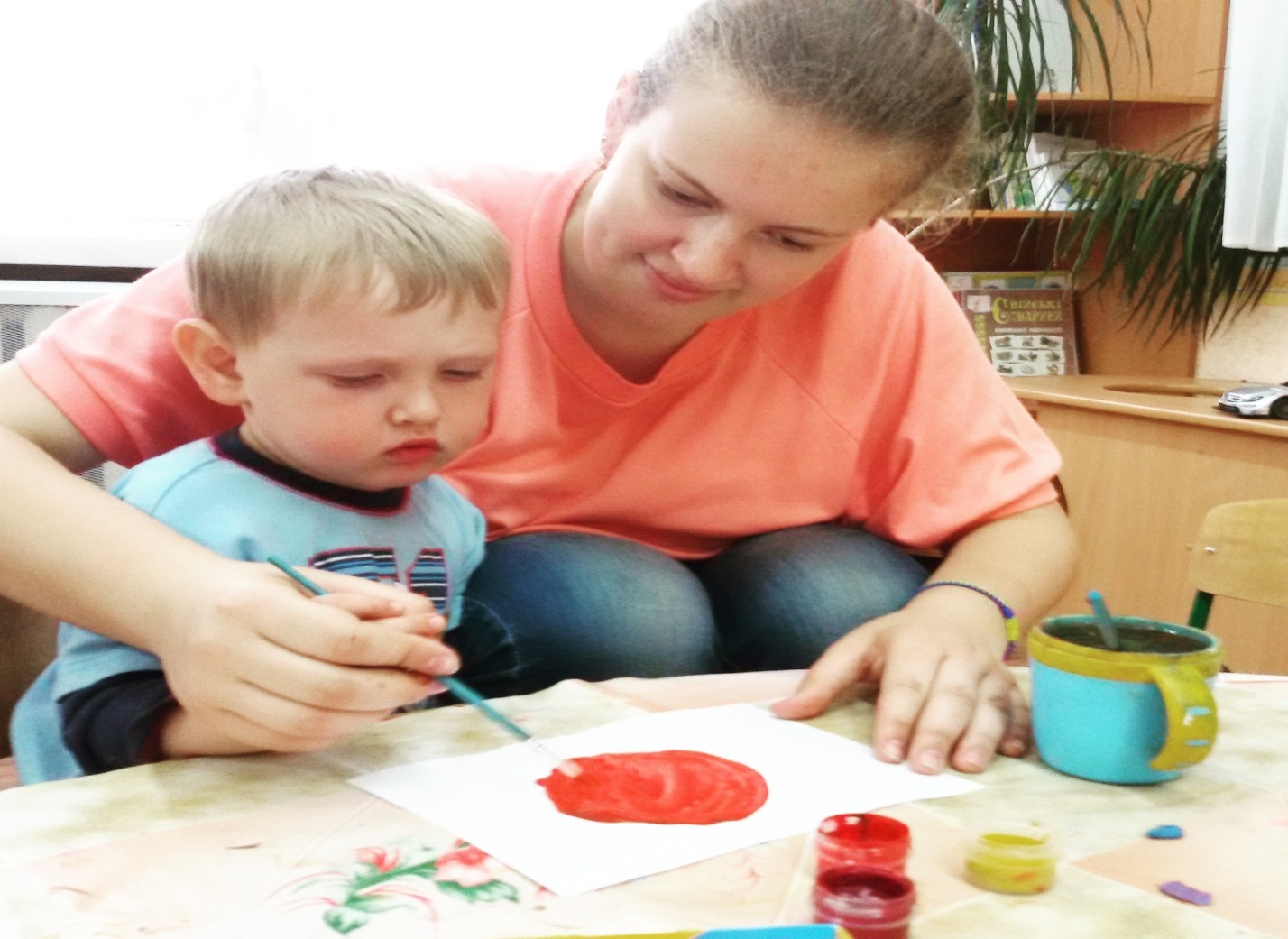 Аліна Д.2 р. 3 міс.Віталій Т.2 р. 6 міс.Дмитро К.3 р. 1 міс.Жанна С.2 р. 9 міс.Катерина О.2 р. 5 міс.Микола П.3 р. 3 міс.Наталія Ч.2 р. 4 міс.